                                                                                                                      “Azərbaycan Xəzər Dəniz Gəmiçiliyi”			                       			 	Qapalı Səhmdar Cəmiyyətinin 					       			“ 01 ”  Dekabr 2016-cı il tarixli		“216” nömrəli əmri ilə təsdiq edilmişdir.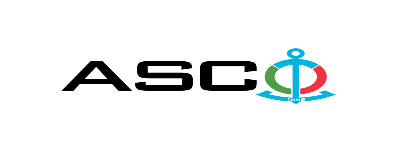 “Azərbaycan Xəzər Dəniz Gəmiçiliyi” Qapalı Səhmdar Cəmiyyəti  ASCO-nun struktur idarələrinə tələb olunan süzgəclərin satın alınması məqsədilə açıq müsabiqə elan edir:Müsabiqə №AM112/2023(İddiaçı iştirakçının blankında)AÇIQ MÜSABİQƏDƏ İŞTİRAK ETMƏK ÜÇÜN MÜRACİƏT MƏKTUBU___________ şəhəri                                                                         “__”_______20_-ci il___________№           							                                                                                          ASCO-nun Satınalmalar Komitəsinin Sədricənab C.Mahmudluya,Hazırkı məktubla [iddiaçı podratçının tam adı göstərilir] (nin,nun,nın) ASCO tərəfindən “__________”ın satın alınması ilə əlaqədar elan edilmiş [iddiaçı tərəfindən müsabiqənin nömrəsi daxil edilməlidir]nömrəli açıq  müsabiqədə iştirak niyyətini təsdiq edirik.Eyni zamanda [iddiaçı podratçının tam adı göstərilir] ilə münasibətdə hər hansı ləğv etmə və ya müflislik prosedurunun aparılmadığını, fəaliyyətinin dayandırılmadığını və sözügedən satınalma müsabiqəsində iştirakını qeyri-mümkün edəcək hər hansı bir halın mövcud olmadığını təsdiq edirik. Əlavə olaraq, təminat veririk ki, [iddiaçı podratçının tam adı göstərilir] ASCO-ya aidiyyəti olan şəxs deyildir.Tərəfimizdən təqdim edilən sənədlər və digər məsələlərlə bağlı yaranmış suallarınızı operativ cavablandırmaq üçün əlaqə:Əlaqələndirici şəxs: Əlaqələndirici şəxsin vəzifəsi: Telefon nömrəsi: E-mail: Qoşma: İştirak haqqının ödənilməsi haqqında bank sənədinin əsli – __ vərəq.________________________________                                   _______________________                   (səlahiyyətli şəxsin A.A.S)                                                                                                        (səlahiyyətli şəxsin imzası)_________________________________                                                                  (səlahiyyətli şəxsin vəzifəsi)                                                M.Y.                                             Malların (işlərin) həcmi:          Qeyd: Mallar hissə hissə deyil bir dəfəyə tədarük ediləcəkdir.                                        Texniki suallarla bağlı:Mahir İsayevTel: +99450 2921232E-mail: Mahir.İsyaev@asco.azMürsəlov RasimTel: +99450 6754745E-mail:mursalov.rasim@asco.az    Müsabiqədə qalib elan olunan iddiaçı şirkət ilə satınalma müqaviləsi bağlanmamışdan öncə ASCO-nun Satınalmalar qaydalarına uyğun olaraq iddiaçının yoxlanılması həyata keçirilir.     Həmin şirkət bu linkə http://asco.az/sirket/satinalmalar/podratcilarin-elektron-muraciet-formasi/ keçid alıb xüsusi formanı doldurmalı və ya aşağıdakı sənədləri təqdim etməlidir:Şirkətin nizamnaməsi (bütün dəyişikliklər və əlavələrlə birlikdə)Kommersiya hüquqi şəxslərin reyestrindən çıxarışı (son 1 ay ərzində verilmiş)Təsisçi hüquqi şəxs olduqda, onun təsisçisi haqqında məlumatVÖEN ŞəhadətnaməsiAudit olunmuş mühasibat uçotu balansı və ya vergi bəyannaməsi (vergi qoyma sistemindən asılı olaraq)/vergi orqanlarından vergi borcunun olmaması haqqında arayışQanuni təmsilçinin şəxsiyyət vəsiqəsiMüəssisənin müvafiq xidmətlərin göstərilməsi/işlərin görülməsi üçün lazımi lisenziyaları (əgər varsa)Qeyd olunan sənədləri təqdim etməyən və ya yoxlamanın nəticəsinə uyğun olaraq müsbət qiymətləndirilməyən şirkətlərlə müqavilə bağlanılmır və müsabiqədən kənarlaşdırılır. Müsabiqədə iştirak etmək üçün təqdim edilməli sənədlər:Müsabiqədə iştirak haqqında müraciət (nümunə əlavə olunur);İştirak haqqının ödənilməsi barədə bank sənədi;Müsabiqə təklifi; Malgöndərənin son bir ildəki (əgər daha az müddət fəaliyyət göstərirsə, bütün fəaliyyət dövründəki) maliyyə vəziyyəti barədə bank sənədi;Azərbaycan Respublikasında vergilərə və digər icbari ödənişlərə dair yerinə yetirilməsi vaxtı keçmiş öhdəliklərin, habelə son bir il ərzində (fəaliyyətini dayandırdığı müddət nəzərə alınmadan) vergi ödəyicisinin Azərbaycan Respublikasının Vergi Məcəlləsi ilə müəyyən edilmiş vəzifələrinin yerinə yetirilməməsi hallarının mövcud olmaması barədə müvafiq vergi orqanlarından arayış.İlkin mərhələdə müsabiqədə iştirak haqqında müraciət (imzalanmış və möhürlənmiş) və iştirak haqqının ödənilməsi barədə bank sənədi (müsabiqə təklifi istisna olmaqla) ən geci 23 avqust 2023-ci il, Bakı vaxtı ilə saat 17:00-a qədər Azərbaycan, rus və ya ingilis dillərində “Azərbaycan Xəzər Dəniz Gəmiçiliyi” Qapalı Səhmdar Cəmiyyətinin ( “ASCO” və ya “Satınalan təşkilat”) yerləşdiyi ünvana və ya Əlaqələndirici Şəxsin elektron poçtuna göndərilməlidir, digər sənədlər isə müsabiqə təklifi zərfinin içərisində təqdim edilməlidir.   Satın alınması nəzərdə tutulan mal, iş və xidmətlərin siyahısı (təsviri) əlavə olunur.İştirak haqqının məbləği və Əsas Şərtlər Toplusunun əldə edilməsi:Müsabiqədə iştirak etmək istəyən iddiaçılar aşağıda qeyd olunmuş məbləğdə iştirak haqqını ASCO-nun bank hesabına ödəyib (ödəniş tapşırığında müsabiqə keçirən təşkilatın adı, müsabiqənin predmeti dəqiq göstərilməlidir), ödənişi təsdiq edən sənədi birinci bölmədə müəyyən olunmuş vaxtdan gec olmayaraq ASCO-ya təqdim etməlidir. Bu tələbləri yerinə yetirən iddiaçılar satınalma predmeti üzrə Əsas Şərtlər Toplusunu elektron və ya çap formasında əlaqələndirici şəxsdən elanın IV bölməsində göstərilən tarixədək həftənin istənilən iş günü saat 09:00-dan 18:00-a kimi ala bilərlər.İştirak haqqının məbləği (ƏDV-siz):Bu müsabiqə üçün iştirakhaqqqı nəzərdə tutulmayıb.Iştirak haqqı manat və ya ekvivalent məbləğdə ABŞ dolları və AVRO ilə ödənilə bilər.  Hesab nömrəsi: İştirak haqqı ASCO tərəfindən müsabiqənin ləğv edilməsi halı istisna olmaqla, heç bir halda geri qaytarılmır.Müsabiqə təklifinin təminatı :Müsabiqə təklifi üçün təklifin qiymətinin azı 1 (bir) %-i həcmində bank təminatı (bank qarantiyası) tələb olunur. Bank qarantiyasının forması Əsas Şərtlər Toplusunda göstəriləcəkdir. Bank qarantiyalarının əsli müsabiqə zərfində müsabiqə təklifi ilə birlikdə təqdim edilməlidir. Əks təqdirdə Satınalan Təşkilat belə təklifi rədd etmək hüququnu özündə saxlayır. Qarantiyanı vermiş maliyyə təşkilatı Azərbaycan Respublikasında və/və ya beynəlxalq maliyyə əməliyyatlarında qəbul edilən olmalıdır. Satınalan təşkilat etibarlı hesab edilməyən bank qarantiyaları qəbul etməmək hüququnu özündə saxlayır.Satınalma müsabiqəsində iştirak etmək istəyən şəxslər digər növ təminat (akkreditiv, qiymətli kağızlar, satınalan təşkilatın müsabiqəyə dəvət sənədlərində göstərilmiş xüsusi hesabına  pul vəsaitinin köçürülməsi, depozitlər və digər maliyyə aktivləri) təqdim etmək istədikdə, təminat növünün mümkünlüyü barədə Əlaqələndirici Şəxs vasitəsilə əvvəlcədən ASCO-ya sorğu verməlidir və razılıq əldə etməlidir. Müqavilənin yerinə yetirilməsi təminatı satınalma müqaviləsinin qiymətinin 5 (beş) %-i məbləğində tələb olunur.Hazırki satınalma əməliyyatı üzrə Satınalan Təşkilat tərəfindən yalnız malların anbara təhvil verilməsindən sonra ödənişinin yerinə yetirilməsi nəzərdə tutulur, avans ödəniş nəzərdə tutulmamışdır.Müsabiqə təklifinin təqdim edilməsinin son tarixi və vaxtı:Müsabiqədə iştirak haqqında müraciəti və iştirak haqqının ödənilməsi barədə bank sənədini birinci bölmədə qeyd olunan vaxta qədər təqdim etmiş iştirakçılar, öz müsabiqə təkliflərini bağlı zərfdə (1 əsli və 1 surəti olmaqla) 29 avqust 2023-ci il, Bakı vaxtı ilə saat 17:00-a qədər ASCO-ya təqdim etməlidirlər.Göstərilən tarixdən və vaxtdan sonra təqdim olunan təklif zərfləri açılmadan geri qaytarılacaqdır.Satınalan təşkilatın ünvanı:Azərbaycan Respublikası, Bakı şəhəri, AZ1029 (indeks),Mikayıl Useynov 2, ASCO-nun Satınalmalar Komitəsi.Əlaqələndirici şəxs:Rahim AbbasovASCO-nun Satınalmalar Departameninin təchizat işləri üzrə mütəxəssisiTelefon nömrəsi: +99450 2740277Elektron ünvan: rahim.abbasov@asco.az, tender@asco.azHüquqi məsələlər üzrə:Telefon nömrəsi: +994 12 4043700 (daxili: 1262)Elektron ünvan: tender@asco.az Müsabiqə təklif zərflərinin açılışı tarixi, vaxtı və yeri:Zərflərin açılışı 30 avqust 2023-cü il tarixdə, Bakı vaxtı ilə saat 15:00-da  elanın V bölməsində göstərilmiş ünvanda baş tutacaqdır. Zərflərin açılışında iştirak etmək istəyən şəxslər iştirak səlahiyyətlərini təsdiq edən sənədi (iştirakçı hüquqi və ya fiziki şəxs tərəfindən verilmiş müvafiq etibarnamə) və şəxsiyyət vəsiqələrini müsabiqənin baş tutacağı tarixdən ən azı yarım saat qabaq Satınalan Təşkilata təqdim etməlidirlər.Müsabiqənin qalibi haqqında məlumat:Müsabiqə qalibi haqqında məlumat ASCO-nun rəsmi veb-səhifəsinin “Elanlar” bölməsində yerləşdiriləcəkdir.R/№Malın adıMiqdarMiqdarÖlçü vahidiÖlçü vahidiGəmiGəmiGəmiSifariş №Sifariş №Sifariş №Gəminin/ Sahənin adıGəminin/ Sahənin adıGəminin/ Sahənin adıSertfikat tələbiSertfikat tələbiSertfikat tələbi1Yağ süzgəcinin elementi 51. 05504 - 01041212ədədədəd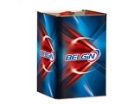 KoroğluKoroğluKoroğlu100675371006753710067537DNDDNDDNDUyğunluq və keyfiyyət serttfikatıUyğunluq və keyfiyyət serttfikatıUyğunluq və keyfiyyət serttfikatı2Yanacaq filteri 51.12503.002566ədədədədZəngəzurZəngəzurZəngəzur100695211006952110069521DNDDNDDNDUyğunluq və keyfiyyət serttfikatıUyğunluq və keyfiyyət serttfikatıUyğunluq və keyfiyyət serttfikatı3Hava süzgəci 51.08401 - 6012 "MAN -2840" mühərriki üçün66ədədədədZəngəzurZəngəzurZəngəzur100695211006952110069521DNDDNDDNDUyğunluq və keyfiyyət serttfikatıUyğunluq və keyfiyyət serttfikatıUyğunluq və keyfiyyət serttfikatı4MAN D2842 LE301 tipli mühərrik üçün yağ süzgəci 51.05504-010466ədədədədZəngəzurZəngəzurZəngəzur100695211006952110069521DNDDNDDNDUyğunluq və keyfiyyət serttfikatıUyğunluq və keyfiyyət serttfikatıUyğunluq və keyfiyyət serttfikatı5Yanacaq filteri 51.12503.00251010ədədədədAğdamAğdamAğdam100678281006782810067828DNDDNDDNDUyğunluq və keyfiyyət serttfikatıUyğunluq və keyfiyyət serttfikatıUyğunluq və keyfiyyət serttfikatı6Hava süzgəci 51.08401 - 6012 "MAN -2840" mühərriki üçün1616ədədədədDədə qorqudDədə qorqudDədə qorqud100691251006912510069125DNDDNDDNDUyğunluq və keyfiyyət serttfikatıUyğunluq və keyfiyyət serttfikatıUyğunluq və keyfiyyət serttfikatı7Yağ süzgəcinin elementi 51. 05504 - 01042424ədədədədDədə QorqudDədə QorqudDədə Qorqud100691251006912510069125DNDDNDDNDUyğunluq və keyfiyyət serttfikatıUyğunluq və keyfiyyət serttfikatıUyğunluq və keyfiyyət serttfikatı8Yağ süzgəcinin elementi 51. 05504 - 01041616ədədədədDədə QorqudDədə QorqudDədə Qorqud100683241006832410068324DNDDNDDNDUyğunluq və keyfiyyət serttfikatıUyğunluq və keyfiyyət serttfikatıUyğunluq və keyfiyyət serttfikatı9Yanacaq filteri 51.12503.00252424ədədədədDədə QorqudDədə QorqudDədə Qorqud100691251006912510069125DNDDNDDNDUyğunluq və keyfiyyət serttfikatıUyğunluq və keyfiyyət serttfikatıUyğunluq və keyfiyyət serttfikatı10Yağ süzgəcinin elementi 51. 05504 - 01041212ədədədədShah İsmayılShah İsmayılShah İsmayıl100682961006829610068296DNDDNDDNDUyğunluq və keyfiyyət serttfikatıUyğunluq və keyfiyyət serttfikatıUyğunluq və keyfiyyət serttfikatı11Hava süzgəci 51.08401 - 6012 "MAN -2840" mühərriki üçün1212ədədədədPrez.H.ƏliyePrez.H.ƏliyePrez.H.Əliye100700071007000710070007DNDDNDDNDUyğunluq və keyfiyyət serttfikatıUyğunluq və keyfiyyət serttfikatıUyğunluq və keyfiyyət serttfikatı12Yağ süzgəcinin elementi 51. 05504 - 01041212ədədədədPre.H.ƏliyevPre.H.ƏliyevPre.H.Əliyev100700071007000710070007DNDDNDDNDUyğunluq və keyfiyyət serttfikatıUyğunluq və keyfiyyət serttfikatıUyğunluq və keyfiyyət serttfikatı13Yanacaq filteri 51.12503.00251212ədədədədPrez.H.ƏliyePrez.H.ƏliyePrez.H.Əliye100700071007000710070007DNDDNDDNDUyğunluq və keyfiyyət serttfikatıUyğunluq və keyfiyyət serttfikatıUyğunluq və keyfiyyət serttfikatı14Yağ süzgəc elementi №20211 (MAN 6L20/27 tipli mühərrik, №410, 1984-cü il, 592kVt, 1000d/dəq)1010ədədədədMPK-460MPK-460MPK-460100695991006959910069599XDNDXDNDXDNDUyğunluq və keyfiyyət serttfikatıUyğunluq və keyfiyyət serttfikatıUyğunluq və keyfiyyət serttfikatı15Yanacağın dəmir torlu süzgəc elementi 225.01.509 mövqe 509 (MAN 6L20/27 tipli mühərrik, №410, 1984-cü il, 592kVt, 1000d/dəq)44ədədədədMPK-460MPK-460MPK-460100695991006959910069599XDNDXDNDXDNDUyğunluq və keyfiyyət serttfikatıUyğunluq və keyfiyyət serttfikatıUyğunluq və keyfiyyət serttfikatı16Yağ süzgəc elementi №20211 (MAN 6L20/27 tipli mühərrik, №410, 1984-cü il, 592kVt, 1000d/dəq)1010ədədədədMPK-459MPK-459MPK-459100695981006959810069598XDNDXDNDXDNDUyğunluq və keyfiyyət serttfikatıUyğunluq və keyfiyyət serttfikatıUyğunluq və keyfiyyət serttfikatı17Yanacağın dəmir torlu süzgəc elementi 225.01.509 mövqe 509 (MAN 6L20/27 tipli mühərrik, №410, 1984-cü il, 592kVt, 1000d/dəq)44ədədədədMPK-459MPK-459MPK-459100695981006959810069598XDNDXDNDXDNDUyğunluq və keyfiyyət serttfikatıUyğunluq və keyfiyyət serttfikatıUyğunluq və keyfiyyət serttfikatı18Yağ süzgəc elementi №20211 (MAN 6L20/27 tipli mühərrik, №410, 1984-cü il, 592kVt, 1000d/dəq)1010ədədədədMPK-455MPK-455MPK-455100695921006959210069592XDNDXDNDXDNDUyğunluq və keyfiyyət serttfikatıUyğunluq və keyfiyyət serttfikatıUyğunluq və keyfiyyət serttfikatı19Yanacağın dəmir torlu süzgəc elementi 225.01.509 mövqe 509 (MAN 6L20/27 tipli mühərrik, №410, 1984-cü il, 592kVt, 1000d/dəq)44ədədədədMPK-455MPK-455MPK-455100695921006959210069592XDNDXDNDXDNDUyğunluq və keyfiyyət serttfikatıUyğunluq və keyfiyyət serttfikatıUyğunluq və keyfiyyət serttfikatı20Yağ süzgəc elementi №20211 (MAN 6L20/27 tipli mühərrik, №410, 1984-cü il, 592kVt, 1000d/dəq)1010ədədədədMPK-452MPK-452MPK-452100695911006959110069591XDNDXDNDXDNDUyğunluq və keyfiyyət serttfikatıUyğunluq və keyfiyyət serttfikatıUyğunluq və keyfiyyət serttfikatı21Yanacağın dəmir torlu süzgəc elementi 225.01.509 mövqe 509 (MAN 6L20/27 tipli mühərrik, №410, 1984-cü il, 592kVt, 1000d/dəq)44ədədədədMPK-452MPK-452MPK-452100695911006959110069591XDNDXDNDXDNDUyğunluq və keyfiyyət serttfikatıUyğunluq və keyfiyyət serttfikatıUyğunluq və keyfiyyət serttfikatı22Yağ süzgəcinin elementi 51. 05504 - 01041010ədədədədB.F.ƏmirovB.F.ƏmirovB.F.Əmirov100705811007058110070581DNDDNDDNDUyğunluq və keyfiyyət serttfikatıUyğunluq və keyfiyyət serttfikatıUyğunluq və keyfiyyət serttfikatı23Yanacaq süzgəci 51.12503-00271010ədədədədB.F.ƏmirovB.F.ƏmirovB.F.Əmirov100705811007058110070581DNDDNDDNDUyğunluq və keyfiyyət serttfikatıUyğunluq və keyfiyyət serttfikatıUyğunluq və keyfiyyət serttfikatı24Yağ süzgəcinin elementi 51. 05504 - 01041010ədədədədB.F.ƏmirovB.F.ƏmirovB.F.Əmirov100674591006745910067459DNDDNDDNDUyğunluq və keyfiyyət serttfikatıUyğunluq və keyfiyyət serttfikatıUyğunluq və keyfiyyət serttfikatı25Yanacaq süzgəci 51.12503-0027200200ədədədədDND gəmiləriDND gəmiləriDND gəmiləri100693781006937810069378DNDDNDDNDUyğunluq və keyfiyyət serttfikatıUyğunluq və keyfiyyət serttfikatıUyğunluq və keyfiyyət serttfikatı26Yağ süzgəcinin elementi 51. 05504 - 0104200200ədədədədDND gəmiləriDND gəmiləriDND gəmiləri100693781006937810069378DNDDNDDNDUyğunluq və keyfiyyət serttfikatıUyğunluq və keyfiyyət serttfikatıUyğunluq və keyfiyyət serttfikatı27Yağ süzgəcinin elementi 51. 05504 - 01042424ədədədədBabəkBabəkBabək100689741006897410068974DNDDNDDNDUyğunluq və keyfiyyət serttfikatıUyğunluq və keyfiyyət serttfikatıUyğunluq və keyfiyyət serttfikatı28Yanacaq filteri 51.12503.00252424ədədədədBabəkBabəkBabək100689741006897410068974DNDDNDDNDUyğunluq və keyfiyyət serttfikatıUyğunluq və keyfiyyət serttfikatıUyğunluq və keyfiyyət serttfikatı29Yağ filtrinin elementi 51.05504-01041010ədədədədGeofizik-1Geofizik-1Geofizik-1100679901006799010067990XDNDXDNDXDNDUyğunluq və keyfiyyət serttfikatıUyğunluq və keyfiyyət serttfikatıUyğunluq və keyfiyyət serttfikatı30Antistatik hava süzgəci Ağ, eni-180sm, qalinliğı-25mm.5050M2M2AğdamAğdamAğdam100702621007026210070262DNDDNDDNDUyğunluq və keyfiyyət serttfikatıUyğunluq və keyfiyyət serttfikatıUyğunluq və keyfiyyət serttfikatı31Filter Antistatic1010M2M2Nefteqaz62Nefteqaz62Nefteqaz62100648211006482110064821DNDDNDDNDUyğunluq və keyfiyyət serttfikatıUyğunluq və keyfiyyət serttfikatıUyğunluq və keyfiyyət serttfikatı32Yağ süzgəcinin elementi 51. 05504 - 01046ədədədədB.F.ƏmirovB.F.ƏmirovB.F.Əmirov100687461006874610068746DNDDNDDNDUyğunluq və keyfiyyət serttfikatıUyğunluq və keyfiyyət serttfikatıUyğunluq və keyfiyyət serttfikatı33Yanacaq süzgəci X00042421/MTU12V4000M731ədədədədədədədədC.MəmmədquluC.MəmmədquluC.Məmmədqulu100701781007017810070178DNDDNDDNDUyğunluq və keyfiyyət serttfikatıUyğunluq və keyfiyyət serttfikatı34Yağ süzgəci elementi "Narva 6-4", mövqe:2, Kod:H6.000, L=365mm, Ødax=150mm, Øxar=50mm12ədədədədədədədədA.MustafayevA.MustafayevA.Mustafayev100700761007007610070076XDNDXDNDXDNDUyğunluq və keyfiyyət serttfikatıUyğunluq və keyfiyyət serttfikatı35Rezin kipləyici üzük "Narva 6-4", mövqe:1, H6.005, (Yağ süzgəci üçün H6.000)24ədədədədədədədədA.MustafayevA.MustafayevA.Mustafayev100700761007007610070076XDNDXDNDXDNDUyğunluq və keyfiyyət serttfikatıUyğunluq və keyfiyyət serttfikatı36Yanacaq süzgəcinin elementi Э06-161-005.2, mövqe.6, (6ЧНСП18/22 tipli mühərrik, №106-1756, 1983-cü il, 225kVt, 750d/dəq)4ədədədədədədədədBulaqBulaqBulaq100699051006990510069905XDNDXDNDXDNDUyğunluq və keyfiyyət serttfikatıUyğunluq və keyfiyyət serttfikatı37Yanacaq süzgəci HENGST H34 WK12ədədədədədədədəds119s119s119100692951006929510069295XDNDXDNDXDNDUyğunluq və keyfiyyət serttfikatıUyğunluq və keyfiyyət serttfikatı38Yanacaq süzgəci 01181691 20/106ədədədədədədədədTərsanə806Tərsanə806Tərsanə806100680761006807610068076BGTZBGTZBGTZUyğunluq və keyfiyyət serttfikatıUyğunluq və keyfiyyət serttfikatı39Yanacaq süzgəci 01181691 20/106ədədədədədədədədTərsanə806Tərsanə806Tərsanə806100680761006807610068076BGTZBGTZBGTZUyğunluq və keyfiyyət serttfikatıUyğunluq və keyfiyyət serttfikatı40Hava süzgəci CD-5056 Donaldson6ədədədədədədədədTərsanə806Tərsanə806Tərsanə806100680761006807610068076BGTZBGTZBGTZUyğunluq və keyfiyyət serttfikatıUyğunluq və keyfiyyət serttfikatı41Sıxılmış hava sistemi üçün ФB-6-02 tipli hava süzgəci, Q=6m³/saat, Pmax=0,8MPa., ГОСТ 14266-69, Olçülər:Ø-75mm, B-140mm, L-109mm2ədədədədədədədədGeofizik3Geofizik3Geofizik3100670781006707810067078XDNDXDNDXDNDUyğunluq və keyfiyyət serttfikatıUyğunluq və keyfiyyət serttfikatı42YAĞ SÜZGƏCİ SP 40120ədədədədədədədədM. ƏliyevM. ƏliyevM. Əliyev100662201006622010066220XDNDXDNDXDNDUyğunluq və keyfiyyət serttfikatıUyğunluq və keyfiyyət serttfikatı43Yanacaq süzgəci Atlas Copco kod:16041094002ədədədədədədədədZavod üçünZavod üçünZavod üçün100640311006403110064031BGTZBGTZBGTZUyğunluq və keyfiyyət serttfikatıUyğunluq və keyfiyyət serttfikatı44Yağ süzgəci 1613610500 ED2-MAKS 15 BAR "Atlas copco"4ədədədədədədədədZavod üçünZavod üçünZavod üçün100640311006403110064031BGTZBGTZBGTZUyğunluq və keyfiyyət serttfikatıUyğunluq və keyfiyyət serttfikatı45Yanacaq süzgəci 2TF-5 E06-161-011.2 (6ÇRPN 36/45 markalı baş mühərrik)30ədədədədədədədədN.NərimanovN.NərimanovN.Nərimanov100637751006377510063775DNDDNDDNDUyğunluq və keyfiyyət serttfikatıUyğunluq və keyfiyyət serttfikatı46Yanacaq süzgəci ZP3043FMB(SP949/M)20ədədədədədədədədKunarçayKunarçayKunarçay100601461006014610060146XDNDXDNDXDNDUyğunluq və keyfiyyət serttfikatıUyğunluq və keyfiyyət serttfikatı47Kobud yanacaq süzgəci.İstehsalşı EKKA.Model EK-10-76 (DONALDSON P550778əvəzedicisi) .Xarici diametri 108 mm .Hündürlük 230 mm.30ədədədədədədədədQubadlıQubadlıQubadlı100600411006004110060041XDNDXDNDXDNDUyğunluq və keyfiyyət serttfikatıUyğunluq və keyfiyyət serttfikatı48Yağ filtri DEUTZ 122766056ədədədədədədədədTərsanə806Tərsanə806Tərsanə806100680761006807610068076BGTZBGTZBGTZUyğunluq və keyfiyyət serttfikatıUyğunluq və keyfiyyət serttfikatı49Yanacaq filtiri (kobud) FBO 06033710ədədədədədədədədZəfərZəfərZəfər100630301006303010063030XDNDXDNDXDNDUyğunluq və keyfiyyət serttfikatıUyğunluq və keyfiyyət serttfikatı50Hava filtri 160A18502ədədədədədədədədNarvaNarvaNarva100604661006046610060466XDNDXDNDXDNDUyğunluq və keyfiyyət serttfikatıUyğunluq və keyfiyyət serttfikatı№MeyarlarBal1Müsabiqə təklifinin dəyəri:Eyni zamandaən aşağı qiymət təklif etmiş iddiaçı üçündigər Müsabiqə təklifləri aşağıdakı formulaya əsasən qiymətləndiriləcəkdir:QGB = TMQ/İTQ x 80QGB – qiymətləndirməyə görə bal TMQ – təkliflərin minimum qiyməti      İTQ – iddiaçının təklif qiyməti 80801Çatdırılma müddətiİlkin sifarişdən 40 gün ərzində40 gündən gec 200